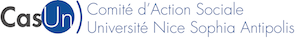 ORCHESTRE PHILHARMONIQUE DE MONTE CARLORÉSERVATION SPECTACLES Saison 2019-2020Programmation et emplacements sur le site https://www.opmc.mc/wp-content/uploads/2019/04/122596084-WEB.pdfRéservation à adresser au CASUN 15 jours avant la date du spectacle choisi – Dans la limite des places disponibles 2 choix maximum pour la saisonVotre spectacle :Date de la représentation : Votre catégorie :TARIF  selon catégorie (cf fichier tarifs) :Personnels/Retraités UNS et ayants-droit – tarif CASUN			…Places x  …euros	=						Soit un total de									…………………Règlement  par chèque à l’ordre du CASUN – Aucune réservation ne pourra être enregistrée  après la date limite.NOM : 	PRENOM :	TEL	CAMPUS : 	E-MAIL :	GRADE :	CATEGORIE :	DATE :	N° CHEQUE :                                                             BANQUE :                                         + contribution annuelle s’il s’agit de votre première commande CASUN et fiche d’inscriptionhttp://www.unice.fr/casun/association/article/le-casun-comment-en-profiterCASUNCampus Valrose – 28 avenue de Valrose – 06108 NICE CEDEX 2